Павлодар мемлекеттік университетіС. Торайғыров атындағы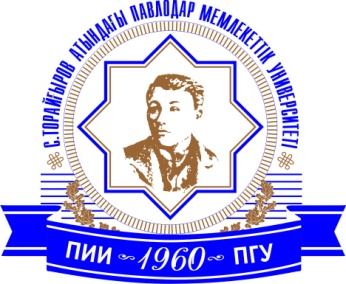 Ғылыми кітапханаакадемик С. Бейсембаев атындағы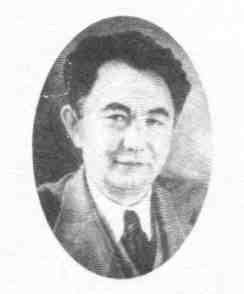 КӨМЕКШІ КӨРСЕТКІШТЕРМАТЕРИАЛДАРҒА ХАЛЫҚАРАЛЫҚ ҒЫЛЫМИ КОНФЕРЕНЦИЯЖАС ҒАЛЫМДАР, МАГИСТРАНТТАР, СТУДЕНТТЕР МЕН ОҚУШЫЛАР"XVIII СӘТБАЕВ ОҚУЛАРЫ“Павлодар, 2018АлғысөзБұл көмекші көрсеткіш 20 томдық "ХVIII Сәтбаев оқулары" атты жас ғалымдар, магистранттар, студенттер мен оқушылардың халықаралық ғылыми конференциясының материалдарына құрастырылған. Басылым екі бөлімнен тұрады:" көрсеткіш айдарлар "және"атаулы көрсеткіш". Айдар көрсеткіші жинақтың құрылымына кіретін сериялар мен секцияларды шоғырландырады. Әр Айдар мен секцияның қарама-қарсы жағында осы тақырыпта жарияланымның көлемі көрсетілген.Атаулы көрсеткіш жарияланымдары басылымға орналастырылған авторлардың толық тізбесін ұсынады. Авторлардың тегі әліпбилік ретпен орналастырылған. Қалың шрифттің жанында көлем нөмірі, ал сызықша арқылы – белгілі бір мақала басылған бет.Көрсеткіш сұраныстардың жедел және сапалы орындалуын қамтамасыз етеді, студенттерге, магистранттарға және оқытушыларға ақпарат іздеуде көмек көрсетеді.Айдар көрсеткішіСериялар:Оқушылар / Школьники : тт. 1, 2, 3, 4, 5, 6, 7Студенттер / Студенты : тт. 8, 9, 13Жас ғалымдар / Молодые учёные : тт. 13, 14, 15, 16, 17, 18, 19, 20 Секциялар:«Қазақстанның қасиетті жерлері»  жобасы аясындағы  зерттеулер / Исследования в рамках проекта «Сакральная  география Казахстана» 1, 9«Рухани жаңғыру» бағдарламасы аясындағы ғылыми зерттеулер мен ізденісте / Научные исследования в рамках программы « Рухани жаңғыру»  1, 9Академик Қ. И. Сәтбаев және оның білім беру мен ғылымдағы ролі  / Академик К. И. Сатпаев и его роль в развитии науки и образования.  1Археология / Археология  3Астрономия / Астрономия 5Ауыл шаруашылығы және АӨК / Сельское хозяйство и АПК 20Әлеуметтану / Социология  4Әлеуметтік-гуманитарлық ғылымдар. Көшбасшылық философиясы  / Социально-гуманитарные науки. Философия успеха 9Әлеуметтік-экономикалық инфрақұрылымы / Социально-экономическая инфраструктура 17, 18БАҚ дамуының үpдіci және журналистикадағы заманауи медиатехнологиялар / Тенденции развития СМИ и современные медиатехнологии в журналистике 8Биология / Биология 6 	География  / География 6Дене шынықтыру және спорт / Физическая культура и спорт 9Интеллектуалды және мәдени-рухани даму/ Интеллектуальное и культурно-духовное развитие 8, 9, 14, 15, 16Информатика / Информатика 5Қаржы / Финансы  4Құрылыс индустриясының дамуы  / Развитие строительной индустрии 20Қaзipгi кезеңдегі білім беру үрдісінің барысы / Современный образовательный процесс 8Қазақ филологиясы / Казахская филология  2, 9Қоғамның денсаулығы мен экологиялық қауіпсіздік жағдайы / Состояние здоровья и экологической безопасности общества 17Құқықтану / Юриспруденция  4Мал шаруашылығының дамуы / Развитие животноводства   13Математика / Математика 5Медицина / Медицина 7Металлургия және машина жасау салаларында өнеркәсіптің дамуы / Развитие промышленности в области металлургии и машиностроения 18Орыс филологиясы / Русская филология  2, 9Өлкетану / Краеведение  3Өнертану / Искусствоведение  4Өсімдік шаруашылығының дамуы / Развитие растениеводства  13Павлодар облысы білгілі тумаларының мәдени және рухани мұрасы / Культурное и духовное наследие знаменательных выходцев Павлодарской области 8Педагогика және психология / Педагогика и психология  4Психология ғылымы дамуының мәселелері. Көшбасшы психологиясы / Проблемы развития психологической науки. Психология лидерства 8Саясаттану / Политология  4Тарих / История  3Тарих, археология және этнографияның маңызды меселелерi / Актуальные вопросы истории, археологии и этнографии 9Туризм / Туризм 6Физика / Физика 5Физика-математикалық ғылымдар. Автоматтандыру жүйелерінің және АКТ-технологияларының дамуы  / Физико-математические науки. Развитие систем автоматизаций и ИКТ-технологий 19Филологияның өзекті мәceлeлepi / Актуальные вопросы  филологии  9Философия және мәдениеттану / Философия и культурология  4Химия / Химия 7Шетел филологиясы = Иностранная филология  2, 9Экология және табиғатты қорғау / Экология и охрана природы 7Экономика / Экономика  4Энергетика облысында өнеркәсіптің дамуы жене отын-энергетикалық кешен / Развитие промышленности в области энергетики и топливно-энергетический комплекс 19Энергетиканың өндіріс салаларында дамуы / Развитие энергетики в промышленных отрасляхЭтнология / Этнология  3Атаулы көрсеткішAbdullina М. В. 4 – 205Abilmanova A. Zh. 2– 339Akhmetbekova A. M. 9 – 235, 255Akhmetov N. ZH. 12 –  88Altynbekova D. 4 –39, 241Amanbaiuly М. 7 – 149Аshikova G. A. 20 – 38Baimuldinova A. S. 19 – 280Bazenova A. A. 7 –187Beisenbayev А. К. 7 –187, 339Bizhigitova E. U. 2 –475Bizhigitova T. U. 14 – 142Elemes Т. Т. 12 – 88Ginayatova А. N. 12 – 31Gllazhova S. М. 17  – 22, 28Gllаzhov Е. G. 17 – 22, 28Islyam К. S. 9 – 250Kairova Sh. G. 10 – 129Karilova A. A. 2 – 408Kashkinbayeva М. S. 11– 148Kazhmurat A. D. 19 – 224Kipchakbaveva A. 2 – 470Kobei В. S. 12 – 144Kondratieva  А. V. 11– 218Konysbek М. 4 – 39Kosai А. К.  12 – 164Kuatova G. К. 7 – 290Kudabaev A. Zh. 15 – 378Kulakhmetova M. S. 12 – 88, 144, 164; 13 –221Kulbayeva Z. К. 12 – 208Kаnаtоvа А. А. 6 – 33Маkanova Sh. S. 20 – 38Malikova F. М. 10  – 129Mamet R. A. 12 – 144Mantai N. A. 12 – 144Markova S. Yu.  11 – 218Mazhit K. R. 13 – 221Mukasheva G. М. 9 – 235Muslim B. M. 13 – 221Myrzatayeva A. 4–241Novossyolova Е. А. 12 –  31Orazova D. К. 12 – 208Ospanova N. А. 4 –151, 215, 302; 6  – 33; 7 – 115, 149, 240, 290 Ospanova N. К. 4 – 205Pishanova N. S. 2 – 464Роteгуаеv I. К. 20 – 88Ruskalieva D. К. 17 – 73Rysbayeva G. 2 – 470Rуsmagambеtova S. В. 17 – 22, 28Sabitova Zh. G. 2 – 475Sadykov N. R. 12 – 164Saulenbekova K. 2 – 480Selezneva X. 15 – 429Sengerbekova В. А. 2 – 395, 464Shakenova А. М. 7 – 115Shapambayeva А. N. 2 –408Skakov A. 7 – 339Smakova G. Zh. 9 – 250Sегеbrеnniкоv V. S. 20 – 102Tarassova О. V. 2 – 480Tursynaliyeva A, A. 2 – 408Uksukbayeva N. Т. 9  – 255Uyzbayeva A. 15 – 429Ybyray В. N.   11 – 106Yeginbay К. 4 – 215Yesbergen Zh. 4 – 307Yessenamaпоvа М. S. 17 – 73Zamirbekkyzy M. 4–307Zhakan M. K. 15 – 378Zhakiyanova G. R. 4–302Zhakupova A. A. 4–151Zhamalbek G. L. 12 –  88Zhamiyev Т. 4 –307Zhukenova G. A. 20 – 38Zhumakadyrova В. A. 2–395Zhumatayeva А. К. 7 – 240Zhusip А. М. 12– 164Абайбек Ж. Е. 4–29Абашов С. К. 13 – 58Абдалимова Ж. С. 4–93; 8 – 386Абдигул М. Е. 16 – 5Абдикакимов М. Т. 15 – 434Абдильманов А. А. 6 – 97Абдрахманов Е. С. 18 – 261, 278Абдрахманова А. Н. 17 – 258Абдрашитова Р. А. 9 – 122, 130Абдулина А. Т. 10 – 14Абдуллаева Е. Е. 17 – 266Абдуллаева Қ. М. 16 – 11Абдуллаева М. С. 7 – 135 Абдуллина М. Б. 6 – 64Абдусат Е. Б. 10 – 5Абдыкаримова Р. М. 7 – 171, 398; 20 – 245Абдырова А. О. 9 – 9Абейльдинова А. Р. 14 – 5Абельдинов Р. Б. 13 – 226, 247Абенова А. Т. 12 – 104, 156Абзулдинов Е. 17 – 272Абиева Г. Б.  10 – 26Абикенова А. К. 3 –219Абилов А. Р. 8 – 170Абильдина А. К. 1 – 34Абильдина Б. С. 2 – 379Абильтаева П. Г. 2 – 492Абисаликов Е. Д. 11 – 70Абишев О-Х. К. 18 – 337Абліш Р. М. 19 – 339Абраева М. Б. 1 – 181Абсолямова Д. Р. 18 – 241, 384Абубәкір Ж. Ы. 13  – 61Абулгазина С. М. 7 – 317Абулгожинова Н. К. 8  – 175Абулхаирова С. С. 20 – 5Абыкенова 3. А. 5  –  259Абылгазина Т. 1 – 40Абылхасанов Т. Ж.  10 – 5, 45. 49, 160, 166Аверков В. 6 – 5Авчукир А. А. 16 – 395Агван Д. 20 – 351Агибаева А. Ж. 18 – 192; 20 – 250Адамжанова Ж. А. 13 – 15Аденова Б. О. 2 – 34Адиева А. 1 – 45Адилова В. Х. 15 – 188Адильбекова К. Б. 11 – 245Адимова К. Б. 14  – 12Адирисова Г. К. 9 – 384Адра Е. Е. 18 – 25, 30Адуова С. С. 14 – 124Адылбекова Д. Т. 12 –  47Ажаев Г. С. 10 –115Ажетова А. М. 7 – 5Ажманова А. Б. 6 – 147Азаматова Д. А. 11 – 327Азанхан М. 2 – 5Азимхан  А.  11 – 81, 92, 96, 101Айгожина Г. А. 19 – 5Айдарханов Т. Н.  11 – 284Айжолова А. Е. 13 – 184Аймуханов С. М. 20 – 396Аипова А. К. 14 –17Айтбаева К. Ж. 19 – 262Айтбайұлы Т. 16 – 361Айтжан Е. Б. 11– 278Айтимова Ж. Қ. 14 – 26Айтимова М. К. 14 – 30Аитимова Р. К. 5 –150Аитимова Р. Қ. 5 – 245; 14 – 34Айткалиева А. М. 4 – 5Айткалиева Г. С. 17 – 195Айткенова М. М. 5  – 41Айтқалы Р. 2 –12Айтмагамбетова  Г. А. 11– 310Айтмухамбетова А. Ж. 2 – 344Айтпаев М. А. 17 – 277Айтпайев А. 5 – 5 Айтуарова С. К. 2 –137Акабаева Ж. К.  5 – 27, 106Акбеисов Т. 11– 111Акбуляков В. С. 11– 284Акембаева А. Б. 7  – 10Акжігіт Н. Қ.  11– 331Акижанова М. К. 13 – 192Акильжанов Р. Р. 13 – 184Акимбекова Н. Ж. 17 – 5Акимжанов Т. Б. 19 – 14Акимханов Н. Ж. 20 – 62Акиш Н. О. 11– 284Акишева Г. Е. 5 –  259Акишева М. А. 7 – 435Акказин А. О. 11–111Акмамбетова Г. А. 17 – 14Акпанбаева А. Ж. 9 – 109Акрабов Ж. Д. 5 – 291Аксёнова А. И. 2 – 305Актаева 3. А. 19 – 197Актанов Р. К. 4 –114Акчурина М. Р. 2 – 242Акылбек С. А. 5 – 401Ақан М. А. 2 – 20Ақназар Д. Ж. 9 – 5Алайдаров Э. Д.  5  – 188Алгуджинова А. Е. 9 – 293Алдабергенов К. Н. 18 – 199Алдажарова А. А. 8 – 182Алдакимов А. Н. 20 – 122Алдунгарова А. К. 20 – 271Алибеков М. С. 7 – 417Алимкулова Д. И. 14 – 41Алимханов Д. С. 17 – 108Алимханова Д. А. 2 –20Алина М. Г. 1 – 52Алина М. К. 1 – 153Алинова К. М. 14 – 46Алихан А. М. 6 – 67Алкамбек А. Н. 18 – 35Алпиева А. Т. 3 – 99, 179; 7 – 79Алпыспай Д. А. 7 – 398Алтаева А. 3 – 46Алтаева Д. A. 7 – 139Алтынболатова А. 1 – 57Алтынов А. А. 17 – 190Алтынова А. Е. 17 – 11Алшынова Г. Д. 9 – 9Альжанова А. И. 2 – 28Альметева О. 9 – 116Альмишев У. X. 13 – 104, 117, 124, 140, 174, 177, 180;  20 – 365Альмишева Т. У. 13 – 64, 112, 177Альмуратова Б. Б. 15 – 152Альмуханов С. Х. 15 – 338Аманбаева А. А. 19 – 267Амангелды Ж. Д. 2 – 34Амангелді  Г. Б. 4 – 9Амангелді Б. 3. 7 – 154Амангелді Д. Н. 4 – 295Амангелді Н. 5 – 325Амангельды Д. Д. 1 – 5Аманжол М. С. 19 – 174Аманжолов А. 18 – 192Аманжолова А. А. 9 – 391Аманжолова М. Б. 20 – 92, 106Аманкелді Б. А. 6 – 11Аманкулова А. Ж. 3  – 246Аманова А. Р. 7 – 159Аманова А. С. 1–85Аманова Г. К. 14 – 332; 17 – 173Амантаева 3. С. 2 –40Аманшикова С. Т. 2 – 246; 16 – 262Амерханова А. X. 17 – 282Аметкан Е. Е. 6 – 152Амидуллаева Н. А. 20 – 258Аминова С. С. 2 – 252Амирова С. М. 18 – 40Амриев Р. А. 17 – 198, 249Анаева Э. III. 8 – 5, 40, 76Анварова С. Б. 5 – 9Ангаева Р. С.  5 – 112Андреева О. А. 19 – 197Анесова А. Ж. 2 – 525Анкудинова М. Л. 8  – 189Антикеев Д. А. 17 – 149Антикеева С. К. 8 – 221; 14 – 53; 17 – 149Антоненко И. В. 7 – 305Ануарбеков М. М. 20 – 359Ануарбекова Ж. 1–60; 7 – 163Апаев А. Ю. 8 – 194Апенова К. А. 7 – 171Апешева Г. К. 6 – 211Апиева А. М. 14 – 434Аплашова А. Ж. 8 – 198Апсаликова Р. Р. 4–13Апсалинова А. М. 7 – 354Апушева A. A. 4 – 248Аралбаева Ж. А. 6 – 238Аралова Н. К. 5  – 134Арапбай Ш. Ж. 20 – 262Арапова А. М. 17 – 156Арғын М. А. 2 – 349Арғынғазы Қ. А.  8 – 5Аркарова А. Т. 6 – 15Аркеньева А. А. 7 –15Армиева А. Е. 8 – 202Армиш М. Б. 6 – 156Аронова Р. К. 20 – 125, 266Артукметова Д. У. 2 – 246; 16 – 262Артыкбаева А. К. 2 –257Архабаева Ж. К. 14 – 57Арыкова А. А. 18 – 345Арымбеков A. Ғ. 7 – 379 Арынгазин К. Ш. 20 – 130, 309, 325Арынгазинова А. К. 5  –  405Арынов А. Б. 19 – 21Арынова Д. Е. 4 –72Арынова М. М. 2 –5; 16 – 36Арынова Ш. Ж. 20 – 309Арынтаева JI. Ж. 1 – 252; 16 – 455Арыстанова Г. О . 1 – 57Асабаев Р. 17 – 195Асайнов С. Е. 7 – 175Асаинова А. Ж. 19 – 262, 283Асанбаев Т. Ш. 13 – 209; 20 – 381, 385Асанов И. 7 – 211Асанова Д. Е.  3 –5Асанова Е. Е. 14 – 64Асенова А. О. 7 –191, 310; 14 – 70, 76Асет Н. 5 – 125Асидолла У. 20 – 250Аскар Т. А. 5  –  365Аскарбек М. 5  –  379Аскаров Е. М. 6 – 160Аскарова Н. Н. 20 – 13Аскарова О. В. 4 –18Асылбаев Р. Н. 8 – 100Асылова Д. 4 – 24Асылханова А. К. 6 – 20Атейхан Б. 20 – 391, 408Атконова А. П. 20 – 266Аубакиров А. М. 18 – 323Аубакирова Б. К. 16 – 156Аубакирова Б. М. 14 – 94Аубакирова С. Д. 8 – 244Аубакирова С. С. 15 – 329, 412Аужанова А. 18 – 44, 50Аукебай Г. 6 – 132Аукенова А. Р. 17 – 115Аулбаева Г. Ж. 3 – 213Аутаев М. С. 6 – 192Ауталипов Н. Е. 3–157Ауталипова С. Ж. 7 – 408Аушахманова А. Ж. 19 – 271Аушахманова К. Б. 7  – 19Ауыт Қ. 16 – 18Ахан А. 6 – 167Ахатова Г. С. 14 – 80Ахмадиева А. Е. 18 – 133Ахмадиева А. Т. 18 –123Ахмедеева Д. А. 7 – 171Ахмеджанова Г. Б. 18 – 106, 112Ахмедьянова А. А. 3 – 5Ахмедьянова А. Б. 13 – 195Ахмет А. А. 6 – 140; 17 – 141Ахмет М. 16 – 22Ахметбекова А. М. 9 – 210, 218Ахметкалиев Д. Д. 20 – 130Ахметов А. С. 18 – 203Ахметов А. Ю. 5  – 263Ахметова A. E.4 – 107, 210, 332Ахметова А. К. 6 – 338Ахметова Б. Б. 1 – 78, 81, 169Ахметова Г. Г. 15 – 3, 406Ахметова Д. О. 5  – 179Ахметова М. А. 17 – 162Ахметова М. М. 8 – 206Ахметова С. А. 19 – 276Ахметуалиева Д. 2 –264Ахмульдинов Б. Т. 16 – 350Ахтаева Д. А. 2 –45Ахтаева Н. Х. 16 – 460Ахтамберов Ж. С. 20 – 135, 266Ахтамберова А. Б. 20 – 143, 266Ашенова А. С. 4 – 364; 19 – 202Ашитов Д. К. 17 – 195Ашурметова Г. А. 2 – 457Аюпов А. 1 – 186Аязбекова А. 7 –179Аяшинова Г. Ф. 18 – 210Әбдиева Г. С. 8 – 12Әбділда Э. Е. 6 – 216Әбдіхалық Р. Ж. 16 – 418Әбильденова  Н. Қ. 14 – 86Әбішова К. С. 5  – 27Әлкеева Р. С. 14 – 90Әлібекова Б. F. 5  – 215Әуесбекова Е. 5  –  284Бабатаева А. М. 14 – 94Бабыкова А. Р. 6 – 20Багиенова Т. К. 20 – 19Бағдаулетқызы М. 2 – 444Базарбаева М. П. 6 – 333; 13 – 157Базарбаева С. А. 13 – 5Базарханова Ә. Ж. 20 – 362Базенов Г. М. 20 – 147Баильдинова Д. С. 4–66Байарыстанова А. Р. 6 – 59Байболатқызы Д. 15 – 100Байбулова У. С. 8 – 20Байгазин М. Е. 3 –164Байгазинов А. 6 – 170Байгожин Т. К. 5 – 270Байгужина Ж. С. 6 – 206Байгужинов Р. Р. 15 – 156Байжанова Д . 5 – 274Байжасаров А. 15 – 329Байжирикова С. К. 4 – 386Байзильдина С. С. 6 – 67Байметова Ш. И. 5 – 321, 410Баймуратова М. 7 –191Баймусаева А. А. 2 – 272; 16 – 267Байпакова А. А. 3 – 10Байсекенова А. Д. 6 – 75Байтанасова Қ. М. 9 – 47Байтемирова Г. Т. 5  – 90 Байтемирова М. К. 9 – 14Байтенова Г. Б. 14 – 100Байтлесова Д. Т. 8 – 194; 9 – 378Байтокина М. Т. 3 –16Байханова Л. A. 4 –210, 234, 352Байшина М. К. 19 – 174, 178Баканова А. Т. 20 – 271Бакбаева 3. С. 2– 56, 100, 231Бағдаулетқызы М. 2 – 444Бакенов Н. 2 – 353Бакибаев А. А. 17 – 202Бакиева Ш. М. 1 – 57Бакирова Л. А. 3 – 209Бакишев Д. Б. 20 – 365Бакытов М. Е. 4 – 358Балаканова М. И. 8 – 281Балаханова Г. А. 5  – 315; 6 – 279Балдин И. А. 7  – 24Балтабаева Д. 7 –196Балтабекова А. 7 – 427Бапишева Қ. Д. 16 – 28Барановская В. А. 14 – 107Баржанова А. О. 9 – 22Бастемиева Г. 3. 6 – 219Басхан Ж. Д. 8 – 198Батанов Д. Ж. 17 – 385Батанова А. К. 20 – 154Баткұлден Ф. 8 – 296Батталов А. Б. 18 – 55Батык М. А. 9 – 18Батяшова Д. В. 7  – 31Батяшова И. В. 7  – 31; 15 – 464Баубекова Г. К. 5  –  401; 7 – 275Бахтиярова М. Г. 6 – 366; 14 – 113Баяндина Г. Д. 18 – 10Баяндина Д. К. 18 – 61, 65Баяндина Т. 6  – 177Бәкен Д. 9 – 300Бега К. Е. 20 – 23Бегалина H. М. 7 – 40, 345Бегимова Л. Н. 18 – 71Бегимтаев А. И. 15 – 310Бегс Шапағат 6 – 181Бедринец К. В. 9 – 398Бейбіт Б. А. 13 – 8Бейбітова М. Б. 6 – 187Бейм И. Д. 20 – 29Бейсекеева И. А. 2 – 427; 14 – 117Бейсембаев М. К. 17 – 90; 20 – 293, 332Бейсембаева А. З. 14 – 124; 15 – 118Бейсембай А. А. 14 – 129Бейсембай Е. 17 – 287Бейсембенова А. Е. 20 – 33Бейсен С. А. 2–272Бейсенбай М. Е. 1 –12Бейсенова А. К. 14 – 136Бейскенова М. А. 8 – 301Беисова С. 18 – 76Бекболат Д. Э. 6 –128Бекболатов А. 2 – 52Бекболатова Н. М. 20 – 276Бекбулатова О. Р. 15 – 464Бекенов А. Б. 3 – 23;Бекенова А. М. 1–67; 16 – 36Бекеш Д. М. 1–71; 3 –172Бекешова Ж. 1–78Бекжанов С. С. 18 – 218Бекибаева С. F. 2 –158Бекишева В. Б. 4 –194Беков М. Е. 9 – 122, 130Бексейт К. 3. 8 – 24Бексеитов Т. К. 20 – 430Бектазинова А. 19  – 309Бектемір О. А. 1– 85Бектуров Н. 17 – 14Бектурсын 3. Н. 18 – 82Бекшебаева Д. А. 2 – 121, 509Бекшенова А. Т. 13 – 257Бекішев Д. 15 – 207Белгібаева Г. М. 6 – 342Белозерова М. Ю. 9 – 398Белоцерковец Д. А. 13 – 201Бельгибаева К. К. 8 – 301, 315, 346, 354Бельдеубаева А. Е. 14 – 124Белянкина Я. В. 18 – 214Бергузинов А. Н. 19 – 5Бердибекова М. С. 6 – 224Берикбаева М. С. 6 – 289Берікбосынова А. Е. 5  –  379Беспаева А. К. 9 – 318Бижанов А. 15 – 333Бильтаева Г. Е. 14 – 147Билялова А. Б. 5  –  309; 424Бирманова А. 4 –141Бирюкова А. А. 3 – 52Бисмельдинова К. Е. 2–361Биткеева А. А. 17 – 156Бияхметова Ж. К. 2 – 91Блялова А. К. 18 – 353Бовина О. Н. 7 – 302Богданов И. А. 17 – 190Богомолов А. В. 18 – 236, 298, 319Божканова Л. Б. 14  – 152Бокишева М. А. 3 – 259Болат А. Б. 19 – 344Болат А. Е. 3 –259Болат Д. Д. 2 – 56Болат Д. Р. 17 – 198Болатбаева Д. Н. 16 – 41Болатқызы А. 2 – 91Болатов Т. Ш. 7 – 348, 385Болатова  Ә. М. 4 – 24Болкоева М. Л. 9 – 260Болюгенова 3. Е. 3 –75Боранбаев Д. Б. 19 – 344Боранкулова Б. Е. 9 – 231Бостекпаева А. Е. 1 – 91Ботаева Л. Ж. 13 – 8Бочарова Е. 7 – 201Бөгенбай Ж. 6 – 29Бралинова З. Р. 13 – 12Брус Т. М. 7 – 440Бузурная М. В. 3 –31Букаева Э. Т. 19 – 174Букурова С. Б. 6 – 187; 242; 323Булдубаев Б. Т. 2 – 85Булумбаев А. К. 9 – 272Булычева Ю. И. 4 – 76Бурамбаева Н. Б. 13 – 192, 226, 237Бурдина Е. И. 14 – 64, 284Бутолина В. В 2 – 369Бучекей Ж. Б. 1 – 233Быжиков Р. Т. 2 – 369Быков П. О. 18 – 210, 225, 267, 307Бірлесбек Қ. 9  – 307Бянкина Т. П. 5  –  342Вакбаев А. 5  –  279Валова М. В. 2 –279, 293, 331Василенко Ю. В. 8 – 213Васильев Д. С. 17 – 202Васильев Е. Г. 18 – 358Вервекин А. А. 17 – 137Вишенкова Е. А. 14 – 159Войтенко Д. Г. 8 – 30Волгин М. Е. 19 – 26Воробьева В. Н. 1 – 98Воронова Т. Э. 18 – 25, 30, 61, 65, 152, 157; 19 – 26Вяткина Ю. А. 15 – 338Габдуллина А. А. 2 – 264Габдуллина А. Ж. 18  – 218Гаврина Д. Я. 7  – 36Газизова С. С. 4 – 269Гамирова Е. А. 3 – 366; 16 – 403Гаппаров Р. З. 2–279Гафиатулина Ю. О. 15 – 156Герасименко Т. С. 19 – 30Говорун Г. А. 17 – 119Головинцева В. В. 2 – 420Головко А. 7 – 256 Голубченко В. А. 20 – 231Горбунов К. В. 7 – 204Горшкова Л. В. 20 – 13, 117Гочияева М. М. 7 – 270, 361Григорьева Р. В. 18 – 87Гридяева А. Н. 8 – 36Гусак Н. 7 – 211Гусейнов Л. 9 – 139Ғазизов 3. Е. 5  – 193Ғинаят Д. Б. 8 – 310, 365Давкин Т. Е. 20 – 180Давлетбаева И. М. 17 – 244Даирова А. Ж. 16 – 47Данилин В. В. 18 – 361Данилкова А. 20 – 396Дарабаева А. С. 3 – 44Даривхан А. 17 – 168, 208Дарьянова К. Ш. 14 – 163Даулетбек А. 2 – 62Даулеткулова Д. О. 2 – 257Даулетқызы А. 1 –104Дәуренбек Р. 2 – 69Дебрецени Б. 9 – 313Демеу Ф. Е. 8 – 315Демиденко Р. Н. 8 – 182, 213, 233, 281Деревягин С. И. 18 – 361, 414Джаксыбаева Г. Г. 13 – 22Джакупов Д.  5 – 198Джанаргалиева М. Р. 3 – 39Джангулов Т. А. 1 – 34Джанкулова Б. Б. 3 – 307Джафаров М. 3 – 44Джембетова В. В. 8 – 322Дженалинова Д. Р. 5 – 15Джумадиева Н. М. 15 – 342Джумадилова С. Г. 4 – 83Джусупов Д. 4 – 277Диханбаева К. Қ. 4 –198Дмитриев В. С. 6 – 5Докторханқызы Н. 8 – 330Доманжулова Л. Ж. 15 – 347Досанов Т. С. 19 – 207Досбаева Н. 16 – 51Досимова А. О. 3 – 335; 14 – 170Дощанова К. Б. 2 – 116Драчев И. 1 – 111Дробинский А. В. 19 – 174, 178Дроботун Б. Н. 19 – 257Дронова Т. В. 14 – 177Дуанов М. М. 19 – 38Дубинец Н. А. 20 – 266Дубовицкая О. Б. 14 – 183, 184; 18 – 93, 99Дубовицкий О. С. 14 – 183, 184; 18 – 93, 99Дуйсебаева А. И. 14 – 395Дуйсебай А. Б. 6 – 80, 192Дуйсекенова Ж. К. 15 – 164Дуйсембай Д. Ж. 4 – 364Дуйсен А. 2 – 158Дуйсенбек Д. 4 – 394Дулашев Р. X. 20 – 279Дулмаев С. Э. 17 – 244Дуненкулова Р. Г. 8 –20, 65, 105, 164, 14 – 228Дуппаева К. К. 6 – 260Дурмагамбетов К. 3. 18 – 367Дурманов Т. С. 18 – 93, 99Дутбаева Н. К. 14 – 186Дүйсен А. Е. 13 – 64Дүрмекбаева Д. Н. 2 – 444Дюсекенова У. С. 17 – 214Дюсен А. Б. 2–379Дюсенбаева А. Ж. 15 – 469Дюсенбаева К. Д. 2 – 384Дюсенова Д. Н. 1 –12Дюсенова Р. Р. 5  – 20Дюсупова Б. М. 5  – 51Евлоев М. А. 6 – 198Евтушенко Л. А. 19 – 43Егинбаев М. Т. 19 – 283Егшбай Е. 4 – 147Едильбаева Л. М. 5 – 379Едігенова А. Ж. 8 – 175, 254, 261Еділбаева Э. Қ. 7 – 216Елемесов Ә . К. 300Елеуова А. А. 6 – 140Елешева А. Е. 5 – 205Елжан E. 2 – 344Еликбаева Ш. Т. 16 – 410, 414Елмұратова Б. Ж. 16 – 379Елубаева Ж. О. 2 – 252Елубаева М. Е. 5 – 215Елубай М. А. 17 – 195Елуова А. А. 17 – 141Елікпаев С. Т. 15 – 207, 212, 220, 227, 232, 235Ельбаев А. Е. 20 – 283Ельгундинова А. Е. 5 – 415Ельмурагова Б. Ж. 9 – 281Ельмуратов Г. Ж. 18 – 164Ельшебаева С. М. 14 – 193Елюбаев А. К. 18 – 222, 258Емцова К. В. 20 – 286Енсенова А. 6 – 224Еңсебек Т. Д. 13 – 204Ералиева Г. Б. 1–141Ералина С. Н. 1–237Ербол А. 3 – 46Ергабулова М. Е. 8 – 221Ергалиева Д. К. 6 – 202Ержанов Е. А. 9 – 307, 374; 15 – 353, 359Ержанов Н. Т. 17 – 40Ержанов Т. Н. 17 – 380; 18 – 5Еркен А. 1–237Еркинова А. М. 5  – 35Ерлан М. 6 – 206Ермагамбетова М. 9 –263Ерманат А. 8 – 337Ерманова Б. Б. 2–353; 439Ермек Қ. Е. 6 – 211Ермекбаева А. К. 3 – 286; 6 – 116Ермекова А. 4 – 83Ермекова А. А. 5 – 221Ермекова А. Б. 9 –200Ермекова А. Қ. 16 – 55Ермекова Г. М.  9 – 22Ермолаева Е. А. 3 –265Ернұрқызы А. Е. 7 – 220; 17 – 58Ерсаинов А. Н. 7  – 40Ертай Е. 19 – 207Ертысбай Н. А. 2 – 77Ершат А. 2 – 389Еруланов А. А. 5  – 209Ершова Ю. И. 7 – 224Есенаманова Ж. С. 17 – 85Есенгельдинова К. А. 2 – 349Есильбаев А. 20 – 401Есимова Д. 2 –353Есимова Д. А. 9 – 206Есимова Д. Д. 14 – 301; 17 – 130Ескалиева А. Ж. 17 – 293Ескендіров Б. К. 3–325Ескермесұлы Ә. 19 – 289Естаев Ж. Е. 15 – 372Есімова А. А. 16 – 60Ещанова А. Т. 3 – 242Жабай Ж. Е. 4 – 29Жабыкова А. 18 – 106, 112Жагипарова А. Т. 4 – 101Жагипарова М. Е. 13 – 8Жагипарова М. С. 13 – 5, 26Жакажанова Ж. Ж. 2 – 85Жаканов Е. Н. 1 – 114Жакашев Ж. 3 – 380; 4 – 277Жакенова М. М. 2–344Жакина А. К. 16 – 271Жакина А. X. 2 – 497Жакиш А. А. 13  – 209Жакишева А. Е. 18 – 82Жакиянова К. С. 6 – 29Жаксалыков К. Н. 17 – 126Жаксыбаева М. С. 3 – 269Жаксыбек H. С. 7 – 231Жаксыбек К. С. 4 – 158Жаксыбекова М. Ж. 14 – 200Жаксылыков К. К. 19 – 48Жакубаева Б. Б. 19 – 293Жакуленова А. Р. 6 – 219Жакупов Н. Р. 5 – 209Жакупова А. Е. 15 – 382Жакупова А. Ж. 4 – 52Жакупова Б. Б. 2 –505; 16 – 332Жакупова Р. Т. 2 – 45Жақсыбай А. 3 – 373Жалел 3. Ж. 5 – 35Жалелова А. Ж. 19 – 299Жаманкенова А. А. 14 – 336Жанабаева Ж. A. 6 – 55; 7 – 245Жанайдаров Қ. Д. 13 – 247Жанас Г. Д. 6 – 198Жанбау М. 1–121Жангазин С. Б. 13 – 147Жангазина К. К. 1 – 127; 2 – 431Жангазинова Д. М. 19 – 212Жангазинова Ж. К. 7  – 40Жангозина А. А. 16 – 65Жангурова А. Б. 3 – 68Жанғазы F. 5 – 332Жанжигитова Ә. 7 – 310Жанзаков Ж. Р. 7 – 236Жанзакова М. К. 8 – 250Жанкарина А. М. 5  –  291Жансерикова Г. Б. 14 – 204Жантемиров С. Қ. 5  –  297Жанузак H. Б. 4 – 311Жанұзақ Б. Қ. 13 – 68Жаныгулова 3. Т. 17 – 173Жаңбырбаева Д. Қ. 5  – 41Жапар Ж. Б. 13 – 147 Жапаргазинова К. X. 17 – 253Жапаров К. Б. 19 – 53Жапаров М. М. 3 – 52Жапарова К. 13 – 15Жапарханеова К. Б. 14 – 210Жапекова Г. К. 9 – 413; 15 – 372, 396Жарая К. А. 9 – 109; 16 – 274Жаров А. К. 1 – 127Жаскайрат Б. Т. 5 – 270Жасұзакова Б. О. 8 – 40Жахан Б. К. 6 – 84Жахина А. Т. 7 – 201Жаябаева Р. Г. 9 – 406Жбанкова М. 7  – 46Жекенова С. 7 –191Женисова Д. Д. 5  –  304Жеңіс А. Ж. 13 – 75Жеңісказина С. Е. 2 – 91Жетпис Д. Е. 2 – 285Жигулин А. Н. 19 – 328Жиенбаева Е. Қ. 6 – 224Жиксимбай А. 1 – 210Жилкибаев Р. К. 4–93Жолбарисов Д. А. 18 – 5Жолдасбек А. Қ. 13 – 17Жукенов М. К. 19 – 305, 361Жукова М. 1–132Жукушева Т. 1 – 137Жукушева Т. Д. 2 – 95, 400Жумабаева А. К. 17 – 130Жумабаева Д. К. 14 – 213Жумабаева М. С. 1 – 215Жумабай Б. К. 1–141Жумабеков А. Ж. 19 – 309Жумабеков К. Ж. 17 – 299Жумабекова А. Ф. 20 – 385Жумабекова Б. Б. 16 – 295Жумабекова Б. К. 7 – 110Жумабекова Г. С. 5 – 348Жумабекова Д. 3 – 274Жумабекова Д. А. 15 – 239Жумабекова Д. Ж. 8 – 376 Жумагулова А. С. 6 – 260Жумагулова С. Т. 6 –254; 7 – 98; 14 – 219Жумадирова А. 19 – 153Жумадирова К. К. 15 – 5Жумажанова Ж. К. 4 – 93Жуманбаева Р. О. 9 – 84Жумаханова F. А. 5 – 392Жумашева А. Е. 8 – 370Жумашева А. Ш. 8 – 123, 143Жунусов А. К. 18 – 284, 303, 313Жунусова А. 20 – 381Жунусова Д. М. 3 – 39Жунусова Ж. А. 7 – 245Жунусова И. С. 14 – 224Журавлева Е. А. 9 –200Журмагамбетова А. Е. 1 – 248Жусанбаева А. М. 6 – 104Жусупова А. М. 13 – 87Жусупова А. Н. 1 – 153Жусупова Д. С. 14 – 228Жусупова Ш. Т. 2 – 285Жұбантаева Ж. Қ. 9 – 78Жұмабаев Д. М. 2 – 62Жұмабай Ж. Қ. 16 – 73Жұмабекова Г. А. 8 – 310, 330, 361Жұмағали К. Р. 9 – 318Жұмаева М. 3 – 373Жұмасейіт А. А. 2 – 77Жұматаева Г. Е. 16 – 80Жұхат О. Б. 13 – 91Жүнісбек А. 8 – 46Жүсіпназарова Г. М. 5  –  428Жүсіпов Б. 3 – 179Зайцев И. Н. 18 – 225Закарияева Ж. Ә. 16 – 84Закупа В. В. 9 – 322Заманбекова М. Т. 9 – 327Зариббаев У. С. 5 – 240Зарипова С. X. 7 – 87Зейлбек К. Т. 13 – 54Зейнулина А. Ф. 8 – 337, 342; 15 – 239, 244, 289; 16 – 93Зейнуллинова А. М. 7 – 392Зейнуллов М. М. 7 – 435Зейнұлқабиден А. А. 3 – 81, 169Зейніл А. Т. 7  – 53Зекен А. Р. 4 – 163Зибрев Д. К. 6 – 228Зинченко Е. А. 14 – 336Зиякаев Г. Р. 18 – 404Зупар М. 20 – 404Зырянова Н. А. 14 – 232Зыханова Н. Е. 6 – 231Ибрагимова Л. Р. 20 – 214Ибраев Д. 5 – 46Ибраев Е. Е. 17 – 304Ибраев Ж. Ж. 18 – 232Ибраев К. А. 19 – 59Ибраева А. 9 – 145Ибраева А. М. 2 – 316Ибраева А. Т. 16 – 93Ибраева Д. Т. 1 – 186Ибраева Е. М. 18 – 192; 20 – 245Ибраева Л. Ш.  5 – 5, 46; 7 – 104, 322; 14 – 237Ибраева Э. А. 15 – 386Ибрайкина Б. Н. 1 – 71Ибрашева Д. Э. 3 – 56Иванов Д. М. 4 – 317Иванова А. С. 9 – 334Иванова В. А. 14 – 244Иванова Д. 7 – 249Иванчина Э. Д. 17 – 228Иват X. 2 – 219Ивахно К. С. 9 – 322Ивашкина В. Р. 17 – 180Игілік А. Н. 17 – 34Идрисова Ж. Б. 20 – 368Идрисова М. K. 4 – 33,  Избасаров А. А. 18 – 418Икласов А. Е. 9 – 268Иконникова А. 7 – 256Иль Д. Е. 20 – 391, 408Ильтнер Н. И. 14 – 336Ильясов М. И. 20 – 293Ильясова Г. Р. 2 – 379Илюбаева А. К. 9 – 210Имамбекова Г. С. 15 – 152Иманбаев Н. Б. 1 – 248Имангалы А. Б. 18 – 164Иманжупаров Ж. К. 20 – 423Иманкулова А. А. 9 – 272Иманмагзамова Г. К. 4 – 101Имашева Г. Л. 6 – 231; 7 – 139Имашхан А. 16 – 100Имекешова А. Ж. 14 – 26Иноятуллаева Г. Э. 2 – 98Ирманова А. 16 – 104Ирсайнова Б. 16 – 108Исабаева А. К. 2–452Исабеков Ж. Б. 16 – 114; 19 – 182Исабекова Р. 16 – 337Исаева Г. С. 20 – 423Исаева Н. В. 14 – 249Исаходжаев Ф. Б. 7 – 264Искаков Е. С. 5 – 405Искаков К. М. 8 – 52Искакова А. Б. 19 – 217Искакова А. С. 5  – 15, 66Искакова Д. Б. 8 – 138Искакова Ж. Т. 9 – 150Искакова З. С. 15 – 389Исламова Ч. С. 7  – 57Исмайл Т. С. 7 – 270Исмұрат М. 3 – 62Испулов Н. А. 19 – 187, 271, 309, 314, 334Итыбаева Г. Т. 18 – 390Итыбаева Е. Т. 18 – 345Ищенко Г. А. 20 – 237Каббарова А. К. 3 – 68Каббасова А. 16 – 271Кабдеш А. 1 –144Кабдрахманова А. О. 6 – 238Кабдулбариева Д. 8 – 227Кабдулина А. К. 17 – 309Кабдуллин Ә. А. 13 – 96Кабдуллин Ж. Т. 18 – 35, 118Кабдулова Ғ. 15 – 396Кабиденова Д. А. 4 –107Кабиденова Ж. А. 13 – 212Кабимоллаева А. 20 – 413 Кабимулла А. Н. 4 – 283Кабитова Г. С. 20 – 372Кабылдина М. 15 – 212, 220Кабылова К. F. 5 – 102Кабышева А. Д. 1 –137, 95, 400Каваклы Мехмет 16 – 184Каден Ж. М. 4 – 370Кадирова Ж. 15 – 260, 267Кадирханов С. 5 –  410Кадыров Ж. Т. 9 – 100; 16 – 156Кадырова 3. Е. 9 – 29Кадырова М. С. 17 – 102; 20 – 279Кадькалова Т. И. 14 – 255Кажибаева Г. К. 9 – 32, 94Кажибаева Г. Т. 13 – 35; 20 – 340Кажикеев А. Р. 5 – 51Кажикенова Г. М. 14 – 129Кажыбаева Ж. О. 3 – 46Кажыгумарова Д. А. 13 – 102Казакбай С. Б. 17 – 141Казамбаев И. М. 9 – 406Казанцева М. P. 2 – 411Казиев А. Д. 1 – 149Казкенова Г. Е. 2–309Каиржанова Ж. С. 2 – 489Кайдагулов О. Т. 17 – 253Кайдар А. Б. 19 – 75, 80, 87, 97, 168Кайдар М. Б. 19 – 75, 80, 87, 97, 168Кайдаров А. М. 5  –  415Кайдарова Г. Д. 14 – 258Кайдарова Л. С. 6 – 156; 7 – 366Кайниденов Н. Н. 13 – 15Каирбаев Е. Б. 19 – 318Каирбек А. Ж. 1 –153Каирбеков Н. У. 18 – 241Каирбекова К. З. 14 – 264Каиргельдинов А. С. 20 – 154Каиргельды А. Қ. 5 – 59Каиржан М. Қ. 20 – 419 Каиржанова А. Б. 5 – 66Кайрканова Н. Ж. 16 – 355Каиркеш А. О. 17 – 40Каиркеш Д. С. 17 – 220Каирова Ш. Г. 14 – 301Каиртаев Р. 8 – 376Кайсаринова Р. С. 16 – 119Кайшанова С. К. 4–358Кайырбеккызы Т. 4 – 295Кайырбекова А. Ж. 8 – 233Какеева С. Т. 3 – 179, 188, 200Какен М. Ж. 3 – 393Какимова А. С. 7 – 175Какимова М. Т. 4 – 123Каламова М. С.  5  – 188Калачёва В. В. 3 – 265; 6 – 297; 7 – 129, 296Калиакпаров А. Г. 18 – 214, 232Калидолдай А. X. 19 – 227Калиев Д. Н. 6 – 242Калиев М. М. 5 – 270; 19 – 323Калиев Т. А. 19 – 63Калиева JI. М. 5  – 221Калиева А. Б. 17 – 156Калиева А. Н. 6 – 177Калиева Б. С. 1–60; 7 – 163, 179Калиева Г. М. 7  – 19Калиева Ж. К. 20 – 45Калиева С. Р. 7 – 398Каликан Р. 2 – 199Каликов Р. К. 15 – 400Калин Т. С. 18 – 409Калмацуй А. С. 2 – 415Калмыкова И. М.  5  – 71Калпеева Р. 2 – 106Калтаев А. Г. 19 – 70Каляева Б. С. 5  –  284Камал А. Б. 6 – 38Камал Р. Ж. 19 – 14Камалиева Т. М. 14 – 317Камалова Ж. М. 14 – 271Камарова А. Н. 13 – 22Камашев С. А. 19 – 309Камбалина С. В. 17 – 45Камбарова С. А. 5 – 78Камеш К. А. 6 – 45Камшибаев Ж. Ж. 20 – 80Камынина С. Е. 15 – 112Канагатова Д. Р. 4 – 101Канаева К. Ж. 5 – 263Канапья Э. К.  1 – 114Канапьянов К. Н. 8 – 365; 15 – 279Кангарбаева Ж. 1– 189Кангельдинова Ж. А. 15 – 168Канзелхан А. 3 – 223Канзелхан М. 7 – 5Капанов А. К. 2 –113Капанова М. Е. 16 – 127Капаров С. Е. 8 – 24Капасова Б. Қ. 8 – 296Капбасова Г. К. 15 – 55Капенов Б. М. 5 – 227Капенова Ж. Ж. 8 – 110Каппар Н. Б. 8 – 76Каппасова А. С. 14 – 276Капсаттаров А. А. 3 –183Капустянская А. А. 2 – 289Капышева Б. С. 15 – 406Карагаева М. Н. 7 – 392Каракаев А. К. 18 – 435Каракесекова Н. X. 19 – 328Каратаева Н. К. 5 – 415Каратай А. Ж. 7 – 275Карашашева Д. Б. 7 – 122Карбозова Д. М. 13 – 26Каржасбаев Т. К. 1 – 18, 248Карзаков Н. Е. 19 – 178Карибаева Ж. К. 18 – 82Карибжанова Ә. К. 5  –  274, 337Каримбергенова М. К. 17 – 282, 304Каримов М. Е. 13 – 215Каримова А. Е. 8 – 406Каримова А. К. 15 – 244Каримова М. К. 14 – 124Каримова Н. Б. 5 – 415Карипбаева Ш. Т. 6 – 310; 14 – 281Карипбай А. 5 – 209Кармен Д. X. 3 – 52Карменова Д. А. 2 – 420Карякина Е. В. 3 –157Касаинова М. 1–159Касанова Ж. Б. 13 – 87, 129, 143, 153Касаткина Т. Н. 7 – 327Касенов А. Ж. 18 – 241, 271, 337, 384Касенов Е. Қ. 20 – 391Касенов С. Т. 19 – 187Касенова Г. Т. 4–394; 16 – 422Касымжанова А. Е. 4 – 9, 416Касымов А. С. 6 – 38Касымова А. М. 6 – 64; 75; 80; 111Катаев Е. С. 14 – 284Катеев А. М. 9 – 277Кашкирова Ж. Ш. 4 – 45, 59, 317, 338Каюмов М. Н. 17 – 244Kәpiм Д. Ж. 4 – 234Кдырова Д. С. 4 – 324Кейкина Б. Н. 4–227Келес Б. 9 – 32Кемал П. С. 8 – 239Кенебаева Б. М. 3 – 252; 7 – 73Кенжебаева Д. К. 5 – 193Кенжебай Қ. М. 20 – 340Кенжебекова А. Ж. 5 – 374, 397, 419; 19 – 247Кенжебекова Y. Т.  5  – 236Кенжетаева А. 5  – 86Кенжетаева А. Е. 2–427Кентаев Ж. К. 18  – 123, 133Кенурбеков Е. Т. 4 – 332Керки Ы. 1– 167Кибади F. К. 4–332Кибашева Б. С. 16 – 65Киль А. В. 2 – 293Кинжибекова А. К. 19 – 21, 104Киргина М. В. 17 – 190Киреева А. Н. 8 – 58Кирильченко Н. И. 14 – 291Кириченко Л. Н. 19 – 193Кисимов С. А. 1– 176Кисимова А. Е. 1– 176Кислов А. П. 19 – 75, 80, 168Клецель М. Я. 19 – 70Клименко М. Ю. 7 – 110Клишина Е. А. 7 – 279Клишина JI. С. 7 – 279Клубакова Д. А. 3 –75Клышина Л. Л. 3 – 387; 7 – 224Клюкина М. А. 9 – 423Кобжасаров Т. Ж. 20 – 381, 385Когабаев О. Б. 13 – 104Кожамжарова М. Ж. 9 – 418, 15 – 389Кожамуратова М. Б. 20 – 165Кожахметова Б. А. 1 – 132; 18 – 170Кожахметова С. А. 14 – 295Кожевникова Л. С. 14 – 159Кожокар В. А. 17 – 137Козионов В. А. 20 – 111Койжанова 3. А. 19 – 314Колдыбай Г. Б. 2–431Колесниченко Е. О. 13 – 107Колпек А. К. 20 – 186Комарова А. Е. 2 –121Конарбаева Б. Қ. 20 – 190Конкышев К. С. 14 – 301Конкышева Н. С. 14 – 301Конратбаева Ш. 16 – 132Конюшенко Н. Б. 4 – 400Копалова Г. О. 2 – 327; 16 – 281Коракова М. 1– 181Корась Т. Ф. 14 – 307Коржумбаева М. Х. 16 – 137Корниенко Г. Н. 3 – 105Корниенко М. В. 20 – 135, 173Корниенко П. В. 20 – 135, 147, 173, 208Косарева В. А. 3–286Коспаков А. М. 9 – 391Костюкова С. Б. 7 – 440Костюченко А. В. 14 – 313Кохан С. Т. 14 – 340Кошелеков Н. М. 18 – 371Кошербаева К. С. 2–52Кошумбекова А. А. 14 – 317Кошумбекова Ж. Д. 16 – 145Кощегулова Б. Б. 6 – 302; 328Көшербаева Н. Н. 19 – 233Кравченко А. 2 – 116Кравченко Н. С. 18 – 377Краснов А. А. 5 – 361Крахмалёва Ю. С. 9 – 272Крашенинников Д. В. 6 – 89Креймер А. Ф. 14 – 327Кривец О. А. 15 – 464Криворучко В. А. 19 – 349Крикунов М. Е. 17 – 224Круппа Я. 7 – 286Ксембаева С. К. 14 – 417, 429Куандык А. 8 – 94Куанышева А. 1– 189Куанышева Э. 5  – 90Кубаева Г. Р. 3–343; 4–324; 7 – 216, 236; 17 – 49Кубирбаева Н. Г. 19 – 14Куватов А. Ж. 15 – 469Куватова М. Б. 2 –361Кудабаев А. Ж. 15 – 382Кудайбергенова К. К. 2 – 40Кудайбергенова К. Т. 2  – 361Кударова Н. А. 14 – 322Куделько Я. В. 13 – 219Кудрышова Б. Ч. 20 – 125, 143, 161, 203, 214, 226Кудышева А. А. 15 – 74Кузеков Д. 2 – 439Кузембаев Н. Е. 16 – 361, 366, 374Кузин Ю. Ю. 20 – 51Кузнецова А. С. 2 – 300Кузьменков А. В. 20 – 56Кукушева А. Н. 13 – 107; 20 – 368Кулатаева Р. К. 1 – 18Кулумбенов С. Ж. 19 – 87, 97Кулумжанова М. 20 – 299Кульдеева Д. Б. 5  – 15 Кульжин К. 5 – 309Кульмагамбегова М. Г. 18 – 247Кульмаганбетова Р. А. 1– 45, 132, 159,167, 228 Кумарова Р. Т. 9 – 155Кумашева А. Ж.  2–91; 6 – 247; 7 – 10, 15, 348, 385Кумбаев И. 3 – 85Кунязова С. К. 17 – 375Купеева Т. Н. 19 – 241Куприянов А. 1– 186Курбанова А. Т. 16 – 149Курмагалиева Д. 8 – 382Курманбаева Ж. К. 2 – 174; 4 –17; 6 – 15; 152; 7 – 10; Курмангалиев А. А. 6 – 97Курмангалиева Г. Г. 4 – 394Курманов А. К. 20  – 33Курмашев А. 5  – 71Курмашева А. С. 14 – 80Кусаинов А. А. 18 – 418, 425; 20 – 180Кусаинова З. С. 15 – 252Кусаинова М. 16 – 51Кусаинова С. Ж. 14 – 327Кусанова Б. Т. 13 – 219, 243Кусманов Е. Р. 18  – 384Кусманова Б. К. 4 – 29Куспанова Л. У. 7 – 427Кушманова Г. С. 20 – 186Кушпесова Г. С. 16 – 427Кушубаева Н. Ю. 8 – 244Кұралканова Б. Ш. 9 – 5Кұрмаш А. 5 – 97Кылышбаева 3. Н. 3 – +313Кішкене М. 6 – 50Қабжан Б. Т. 9 – 100Қабылбек А. 3 – 81; 4 –169Қабылбек А. Е. 17 – 315Қабылова А. М. 2 – 20,77,179Қадырбаева F. 3 –188Қадырғазиев Н. Б. 6 – 247Қадыров Ж. Т. 9 – 22Қадырова Б. М. 16 – 18, 104Қажыбаева Ғ. Т. 20 – 344Қазақбаева К. Р. 16 – 164Қазбек М. Қ. 5 – 419Қайдар Ж. 3 –293Қайкен Т. Н. 9 – 281Қайрат  А. К. 2 – 12,69,145,152Қаиргелді А. Е. 2 –100Қайрлы Ә. Е. 8 – 65Қайроллаев А. Б. 3 – 297Қайртай Е.  5 – 230Қайыркелді Е. К. 3 – 302Қайырлы Н. А. 18 – 10Қалиақпарова А. Р. 14 – 76Қалияқбар К. М. 3 – 307Қалияскарова Ш. С. 3 –297Қалмаш А. А. 9 – 37Қамалиден Ә . 5 – 245Қамалиден Б. Б. 6 –254Қамариден А. Б. 3–193Қапасова Б. Қ. 15 – 260, 267, 271, 275, 293, 298Қаппар Д. С. 8 – 69Қаратай А. Т.  3 –281Қаркынбай Н. Ғ. 8 – 84Қacенова Ж. Қ. 7 – 139 Қасқырбаева Н. Ж. 8 – 250Қасыбаева А. Б. 3 –269Қасымжан Ә. Д. 17 – 184Қасымқызы Ж. 2 – 236; 3 – 229Қасымов Т. Ж. 6 – 97, 121Қасымтай Ғ. Қ. 7 – 402Қатай Ж. 8 – 342Қизатола А. 3 – 85Қисабаев Қ. Е. 19 – 14Қисап А. С. 6 – 260, 294; 14 – 332Қожахметова Г. Б. 16 – 168Қоныратбаева Ж. М. 9 – 61Қошқар Ж. Е. 8  – 89Құдышева А. А. 14 – 53Құмарова А. Е. 2–509Құралканова Б. Ш. 9 – 41, 90Құрманбаева Ж. Қ. 3 – 46Құрманбай Н. А. 2 –130Құрманова А. 2 – 444Құтыбай Н. Ә. 8 – 89Қыдырханова А. А. 2 – 483; 3 – 319Қыранбек Ж. Е. 6 – 104Қырықбаева В. К. 7 – 154Ладынина E. С. 7 – 296Лазатбекова А. Э. 5 – 304Лаппо Н. Б. 9 – 226Латыпова Х. З. 16 – 427Леньков Ю. А. 19 – 43Леонтьева Т. А. 18 – 390Лесхан А. 9 – 374Литвинова Н. Н. 4 –18; 6 – 89; 7 – 46Лодня Е. 2 – 305Лукутин Б. В. 19 – 109Лукьянчиков М. Г. 20 – 303Луцик Н. 13  – 30Лятина Г. И. 14 – 336Магауин К. 7 – 375Магзам У. А. 5  –  401Магзумов Д. Д. 5  – 102Магзумов Ж. Г. 18 – 253Мадениет С. Ж. 6 – 231Мадениетова И. Ф. 7  – 24Маденова Д. Г. 7 – 302Мадьярова А. Е. 6 – 265Мадьярова Д. Е. 6 – 272Маженова 3. 3 –200Мажитов Б. К. 18 – 222, 258Маздубай А. В. 18 – 222, 247, 258, 292Мазур Л. В. 2 –289Майданов Б. 5  –  315; 6 – 279Маймакова А. Е. 4 – 107Майоркин А. Н. 18 – 394Майхиев Д. К. 15 – 453Макаренко Е. А. 17 – 61Макарова В. В. 5  – 71Макарова О. В. 14 – 340Макенов Е. З. 14 – 345Макижанова А. Ж. 14 – 258Макишева А. А. 2 – 452Макишева З. С. 14 – 349Максутова А. М. 4 –173; 6 – 15Максюта В. 2 –137Макым Ы. Е. 6 – 111Макыпова М. Т. 1 – 52Мақажан А. 3 –193Мақсатова М. М. 4 –173Мақсутова К. 3 – 203Малеева А. А. 4 – 45Малибаева М. 6 – 160Малов К. С. 4 –114Мамаев А. Е. 13 – 112Маматаминова Г. Ш. 2 – 141Мамбетова А. А. 5 – 371Мамедова Н. 5 – 321Маметаева Ж. Ғ. 9 – 231Мамытова А. А. 4 – 407Мамытова С. Н. 15 – 310; 16 – 350Мананбаев Ж. И. 15 – 252Манап А. Д. 6 – 111Манапова Д. Ж. 4 –173Манапова М. И. 3 – 313Манат A. Қ. 8 – 100Мануковский А. В. 5 – 424Маралбаева Қ. Т. 16 – 172Маратов I. Е. 6 – 247Маратов Н. М. 18 – 118Марданова З. Ж. 16 – 410, 414Марковский  В. В.  15 – 475Марковский В. П. 19 – 75, 80, 168Марунич В. 8 – 346Масайнова К. Б. 1 – 26Матай Ж. С. 9 – 41 Матайбаева Ж. С. 2 –28Матенов Д. Ж. 20 – 62Маукей 3. 5 – 325Маулен А. Б. 3 – 335Маусумбаев С. С. 20 – 309Маусымбаев Р. С. 15 – 176Махабат Т. 20 – 315Махазаева 3. X. 4 –76Махамбетова А. А. 8 – 157Махамбетова Г. 8 – 386Махамбетова Р. К. 6 – 140; 17 – 14, 141Махметов Ә. Қ. 7 – 351Махсат П. М. 15 – 182Махсутов М. А. 18 – 178Машрапова 3. С. 9 – 18, 29Мәлік А. Е. 13 – 117Мәмбетяр А. Ж. 8 – 116Медетбаева А. К.  5  – 106Медеу Ж. К. 5 – 332Meйiрбек С. 12–  136Мейрамбекова Е. М. 4 –179Мейрамгалиева А. 5 – 112Мейрамгалиева Г. А. 5 – 97Мейрамова А. Р. 13 – 35Мейрамова Г. З. 16 – 179Мейрамұлы Э. 2 – 145Мейрманов А. А. 16 – 379Мекеш С. 5 – 337Мельник С. А. 2 – 309Мельников Н. Ю. 18  – 425Мельникова Е. JI. 8 – 105Мергалиев Д. М. 4 – 93; 8 – 386, 391Mepгалимова Г. С. 2 – 214Мержоева Б. М. 8 – 110Мецкер А. Д. 7 – 305 Мигранова Р. Ж. 14 – 356Мирасбек Б. 6 – 284Мирзоян Т. 8 – 227Мирхалдарова Ю. 6 – 362Мищенко О. В. 9 – 355Молдабек Э. Ж. 2–518Молдабекова А. А. 7 – 402; 14 – 360Молдакимова А. С.  1 – 29; 9 – 268; 16 – 385Молдахметова 3. Н. 9 – 37Мороз Е. Н. 3 – 209Морозова Е. В. 8 – 123Мубаракова Ж. Т. 8 – 382; 9 – 313Муграж М. 5 – 332; 7 – 110, 333, 375Муграж Н. 4 –118Музыка А. В. 9 – 162Муканов А. С. 16 – 403Муканова М. А. 4 – 370; 5 – 205; 6 – 84; 17 – 320Муқанова М. А. 2 – 389Мукаш А. Т. 1 – 26Мукашева К. Е. 7  – 62Мукина Ә. 7 – 310Мукина Д. С. 5  – 119Мукиянова А. О. 6 – 289Мукушев А. Н. 17 – 277Мукушева Н. С. 7 –220; 17 – 58, 180 Мукушова А. А. 9 – 168Мукышев А. К. 20 – 239Мукышев Т. М. 4 – 373,381Муқанова М. А. 6 – 216Мулкаразова Д. 8 – 386Муравьева С. А. 7 – 256, 286Мурат А. М. 15 – 279Муратбаева И. С. 9 – 139Муратбай Д. 4 – 416Муратова А. 5 – 230Мурашкина Е. Ю. 14 – 365Мурзабеков И. Р. 14 – 368; 15 – 78Мусабекова Д. 4 –184Мусагажинова А. А. 1 –144Мусаипова Ж. К. 7 – 224Мусалинова С. Р. 2 –113Мусаханова Г. Ж. 8 – 391Мусина А. Ж. 17 – 385Мускенова А. А. 16 – 385Муслимова Б. М. 13 – 17, 44, 54Мусралина Г. К. 9 – 340Муссина А. К. 6 – 272; 7 – 36, 69Мустафаев Б. А. 13 – 58, 102, 162Мустафин А. 7 – 211Мустафина А. С. 6 – 294Мустояпова А. А. 13 – 120Муталапов Б. С. 13 – 226 Муталиева Р. М. 16 – 60Мухамбетова З. К. 14 – 12Мухамбетова К. А. 8 – 202Мухамбетова Р. А. 15 – 284Мухамеджан А. С.  5  – 119Мухамеджанова Р. Ж. 9 – 327Мухамеджанова С. С. 14 – 375Мухамеджанова Т. А. 7  – 62Мухамедиярова А. К. 1 – 222; 3 – 293; 16 – 433Мухамедуали О. 9 – 340Мухаметкан Э. 1 –121Муханова Л. А. 2 – 174Мухатов Т. 2 –152; 4 – 386Мухтар Д. Б. 1–121Мухтар Д. Н. 19 – 305Мухтаров М. М. 19 – 227Мұқажан А. 4 – 248Мұратбай Б. Қ. 14 – 383Мұратбай Д. Қ. 7 – 408Мұратова Т. М. 5 – 125Мұратхан Д. А. 13 – 124Мұсабаева Д. 15 – 227Мұстафаев Б. А. 13 – 134Мұхамет Ж. Ғ. 9 – 384Мұхаметжан С. Қ. 15 – 412Мұханбетқалиева Ж. А. 9 – 47Мұхтар С. Н. 19 – 334Мүтәләп А. 3 – 213Мүтәлиева Д. Р. 15 – 192Мыналимов А. Ж. 15 – 43Мыңжанқызы Е. 2–518Мырзабекова Ж. Ж. 2 –236; 3 – 229Мырзаканова А. 2 – 444Назарова П. А. 6 – 228Назарцов Д. Н. 20 – 196Назарцова О. В. 20 – 68Найжанова Р. Е. 14 – 389Найманов Б. А. 19 – 245Найманова А. Б. 19 – 245Найманова Д. С. 19 – 293, 339Налётеяко М. 4 –123Наманаева Г. Е. 13 – 29Нариман 3. Е. 8 – 131Нарханова А. Г. 20 – 266Насриддинова Г. М. 7 – 264Наурузбаев Е. У. 18 – 261, 278Наурызбаева С. Т. 3 – 330Невмержицкий С. В. 15 – 302, 449Негделхан М. 7 – 317Негманов Е. У. 3 – 274Неғыманов Е. О . 3 – 183Недашковский А. П. 17 – 325Незнанов Н. Ю. 19 – 104Несипбаева А. Е. 14 – 395Несипбекова А. С. 17 –11 Несиппаева 3. К. 7 – 422Несмеянова Р. М. 17 – 61, 253Нефедова К. Д. 4 – 338Никитенко К. Д. 6 – 297Никитина А. С. 4 – 189Никифоров А. С. 19 – 38, 114, 132Никонов П. 5 – 342Ниязов М. М. 5  –  348Ниязова Д. М.  1– 248Новосад Я. С. 18 – 267Нугманова Ф. Б. 20 – 228, 258, 262, 276, 315, 336Нукежанов С. Т. 17 – 228Нукешов А. О. 20 – 303Нургазина Г. Б. 4 – 311; 5 – 119, 128; 17 – 331 Нургазина Н. Б. 5 – 128Нургазинова Г. Ш. 8 – 150Нургалиева А. К. 14 – 399Нургалиева Г. 16 – 188Нургалиева Г. А. 7 – 196; 3 – 313Нургалиева М. Е. 14 – 404Нургалиева С. А.  5 – 198Нургожин Р. Ж. 20 – 419Нургожина Б. В. 17 – 338Нуржанова А. 7 – 322Нуримханова Е. С. 5  – 90Нуркина М. 7 – 211Нурлан Н. 20 – 203Нурланова  А. Н.  5  – 236Нурланова К. Б. 13 – 229Нурмагамбетов А. М. 13 – 134Нурмагамбетова Д. А. 19 – 174Нурматова Д. 2 – 457Нурметова Ф. М. 14 – 410Нурмухаметова Д. Б. 7 – 15Нурпеисова А. Т. 13 – 233Нурсеитова А. М. 7 – 135; 17 – 67Нуртаева Н. К. 2 – 40Нурумжанова К. А. 19 – 247Нурушова А. Б. 8 – 36Нурхаева А. К. 18 – 271Нурышева А. К. 6 – 284Нұғманова Ф. Б. 20 – 299Нұргалиева С. А. 8 – 12, 46, 69, 84, 89, 94, 116, 131Нұрғали М. Е. 14 – 417Нұрғали Н. Т. 5 – 354Нұрғалиева Г. Ө. 17 – 184Нұрғалиева Ш. К. 16 – 191Нұрдыбекова Ж. Ж. 8 – 254Нұржанов Ә. Б. 13 – 136Нұркен Ә. Ә. 13 – 247Нұрланова А. Н. 8 – 261Нұрлыбек Т. О . 2 –316Нұрсейітова А. Н. 9 – 53Ныгманов Р. Т. 18 – 261, 278Нығметолла Д. 15 – 232, 235Нығыман Г. 13 – 140Огай А. А. 20 – 75Огай Б. Д. 19 – 328Окпина Б. М. 2 –130; 14 – 421Олжабаев Б. X. 18 – 123, 133Омар А. 2 – 158Омаров А. Р. 18 – 140Омарова А. 6 – 302Омарова А. Е. 15 – 289Омарова А. Н. 5  – 215Омарова Д. П. 20 – 320Омарова К. М. 13 – 40; 20 – 348Омарова Л. О. 20 – 250Омарова Н. Д. 3 –119Омарова Р. А. 16 – 344Омаш А. 16 – 196Опиева Л. М. 9 – 286Оразалина  А. М. 8 – 301Оразбекова А. К. 19 – 109Оразбекулы Е. 17 – 220Оразова Д. К. 20 – 19Орак Б. 1–205Оралова  А. Ж. 19 – 114Оралова Д. 5  – 134Оралханов Д. 5  – 141Оралханова Е. 2 – 166; 5 –145Ордабаева Ж. E. 9 –206, 223, 240, 246Орёл Д.  5 – 424Оришевская Е. В. 19 – 138Орманханова Г. М. 7 – 57Орынғалиева Г. Ғ. 6 – 307Орынтаев Ж. Ж. 20 – 51Оскембаев М. Н. 17 – 234Оспанов А. А. 18 – 147; 20 – 348Оспанов М. Т. 9 – 384Оспанова А. Е. 9 – 168Оспанова Л. Н. 14 – 152Оспанова Н. 15 – 293Оспанова Н. Н. 19 – 318, 344Остапенко Н. С. 2–300Отарбаев Е. К. 18 – 432Ошанова Т. Н. 18 – 278Өмірғалина С. Қ. 3 – 297Өміртай М. Ө. 13 – 143Павлюк И. И. 19 – 212, 252Павлюк Ин. И. 5 –157Пархомчук А. 5 – 424Патеюк А. В. 14 – 340Паули Э. С. 15 – 417Певень Г. Г. 13 – 237Пермяков Н. Н. 13 – 241Петлина Е. В. 20 – 80Петрусёв А. С. 19 – 121, 128Пиговаева Н. Ю. 14 – 425Пиговаева О. Ю. 4 –189Пилишкина Ю. Б. 4 –76Письмиленов А. Б. 9 – 348Погребная Jl. H. 4 – 255Полин А. К. 7 – 412Пономарёв Д. В. 7 – 224Попандопуло М. П. 4 –127 Попандопуло Я. К. 4 –127Попеску Д. А. 9 – 398Попов Т. Е. 5 – 361Попович О. А. 9 – 116; 145; 189Почипова А. И. 8 – 138Прохоренко А. И. 8 – 267Пурис А. С. 17 – 180Пучков К. В. 18 – 284Пфейфер Н. Э. 8 – 267; 17 – 338Пшенбаев Қ. 6 – 310Пірімқұлова Е. А. 2 –174Равшанбеков Ж. У. 2–322Равшанбеков О. У. 5 – 240Раева А. М. 5 – 59 Раздыкова Г. М. 15 – 422Разиденова А. Т. 4 – 2Ракова Ю. М. 4 – 59Ракушина Е. 7 – 327Рамазан А. Т. 3 – 56Рамазанов А. А. 5  –  365Рамазанов А. М. 17 – 238Рамазанов М. Е. 17 – 345Рамазанова А. К. 2 – 179Рамазанова Ж. А. 14 – 429Рамазанова 3. К. 4 – 194Раушанова А. Т. 16 – 208Рахимбердинова Д. М. 19 – 197Рахимжанова А. С. 4–72Рахимжанова Д. М. 16 – 287Рахимжанова Ж. М. 16 – 287Рахимжанова К. К. 7 – 371Рахимов Е. К.  9 –260, 277, 263Рахимова А. А. 4 – 141Рахимова К. 5  –150Рахимова С. А. 17 – 272, 277, 287, 293, 356, 363Рахимова Ф. С. 14 – 434Рахманкулова А. Б. 6 – 316Рахманов Д. Б. 20 – 377Рахметжанова Н. А. 6 – 167Рашит А. А. 3 – 259Ризабек А. 1 – 252Ризабеков А. А. 3 – 219Роев С. Л. 20 – 325Рой А. В. 14 – 440Романенко О. Н. 14 – 213Романов А. М. 13 – 147Романова Н. П. 18 – 17Poop А. О. 7 – 69Рохалева Е. В. 20 – 208Рыбалко А. И. 8 – 143Рысбек Е. С. 9 – 53Рыспекова Қ. Т. 16 – 216Сабантаева Г. С. 9 – 226Сабирова JI. Ф. 3 – 90Сабык А. Ж. 9 – 413Савченко Н. Б. 4 – 13Сагандыкова Д. С. 9 – 355Сагатов Е. С. 2 – 179Сагдат Ф. Д. 6 – 323Сагитова А. 13 – 243Сагындыкова Н. Б. 20 – 92Сағат И. Н. 8 – 288Сағатхан А. 16 – 324Сағи А. 3–380Сағидолла М. 15 – 298Сағидолла М. Е. 18 – 182Сағидоллиева М. Б. 1 – 263; 3 – 62,113Сағитхан Д. 1 – 40Сағынбай М. С. 8 – 150Садартинова А. X. 4 – 9Саденов Н. Е. 19 – 349Садимова Б. М. 15 – 5Садовский Ю. Ю. 18 – 288Садуова А. Т. 3 – 99Садыбекова С. М. 15 – 188Садык Н. Е. 16 – 291Садыккалиев А. М. 13 – 247Садыков А. Б. 20 – 214Садыков Т. С. 5 – 371Садыкова А. Е. 4 – 66Садыкова Д. М. 3 – 387Садыкова Н. А. 15 – 9Сазонов О. О. 17 – 244Сайботалова Т. А. 14 – 186Сайлаубаева А. А. 5  –  374Сайлаубай Қ. 15 – 271Сайлаува А. Н. 17 – 249Сайлауова Ф. 16 – 222Саипназарова Ш. 16 – 366Саканов Д. К. 20 – 23, 29, 68Саканов К. Т. 20 – 23, 51, 68, 80Сакен А. 7 –196Сакенов А.  4 – 277; 5 – 198Сакенов А. С. 17 – 78Сакетов Т. А. 9 –240Сакиев Ж. А. 18 – 22Сақ Ф. 13 – 17Салимова Б. Е. 2–483; 3 –319Самархан А. 6 – 181Самойлова И. В. 15 – 18Самсенова Г. С. 16 – 295Саналиева Л. К. 17 – 363Сапабекова Д. К. 15 – 23Сапаева О. А. 5  – 9Сапаков Д. А. 19 – 352Сапар Е. 6 – 328Сапарбекова Э. Б. 9 – 175Сапаргалиев Ж. Ш. 7 – 231Сапаров F. К. 3 – 302Сапаров М. Т. 6 – 11Саптаев А. М. 8 – 354Сардарбекова А. Г. 9 – 334Саржанова К. Қ. 16 – 228Сарина И. У. 7 – 79Сарина Н. У. 3 – 99; 4 – 179Сарина Т. Б. 1 – 98Сарманов К. М. 18 – 292Сармурзин Г. К. 18 – 435Сарсекеева А. К. 7 – 204Сарсекеева Қ. Қ. 15 – 29Сарсенбаев А. М. 1 – 29Сарсенбаева А. 15 – 434Сарсенбаева А. Е. 4 – 147Сарсенбаева А. К. 3 – 325Сарсенбаева А. Т. 7 – 220; 17 – 58Сарсенбаева Б. Ғ. 8 – 239Сарсенбай К. 9 – 374Сарсенова Д. Е. 7 – 73Сарсикеев Е. Ж. 19 – 121, 128Сарсикеев К. 5 – 424Сартаева Д. 1– 167Сартай Ж. 7 – 375Сатвалдинова Г. С. 2–489Сатжанова Б. М. 15 – 33Сатиева С. М. 13 – 40Саттар А. Б. 20 – 92Саттарова 3. Р. 8 – 275Сатыбалдина А. А. 8 – 227Сатыбалдина А. С. 16 – 301Сатынбекова А. А. 5  –  428Сатыпалды Ұ. 8 – 116Саусанова И. К. 20 – 98Саутнер Н. А. 13 – 250Сафронова В. А. 3 – 265; 6 – 297; 7 – 129, 296Сахариева А. Ж. 15 – 36Сачанов А. Т. 5  – 119Саясат Л. 8 – 157Саясатова С. Б. 18 – 236, 298Сәбит Т. 15 – 444Сәбитова А. С. 15 – 192Сәпи М. Қ. 13 – 68Сәрсекеева А. 16 – 232Свидерский И. А. 7 – 422Сеилханова С. Д. 16 – 439Сейпилова А. А. 2 –327Сейтенов Н. А. 20 – 325Сейтеуов Т. К. 13 – 215, 241; 20 – 391, 408Сейтказин А. 6 – 328Сеитов К. К. 3–10, 23, 31, 90, 124, 132, 140, 149 Сейфолла А. 13 – 253Сейфулла Д. М. 4 – 262Секенова М. Ж. 1 – 40Сексенбай Ж. А. 13 – 44Сембаева А. Қ. 2 – 236Семенюк Ж. Ю. 3 –330Семсерхан А. 5 – 245Сентябрь У. 9 – 362Сергазина С. А. 15 – 43Середкин В. П. 5 – 20, 78, 157, 168Серёдкина Е. Н. 5  –157Сержанова Т. С. 9 – 61Серикбаева Б. А. 5 – 304Серикбеков А. С. 15 – 439Серикболова А. Б. 9 – 73Серикбосынова Е. Д. 5 – 379Серикова А. 7 – 333, 427Серикова Г. Ш. 3 –16Серикпаева Д. 5  –164Серикхан М. 5 –164Серикханова А. Б. 2 – 187Серікбай А. 3 –335Серікбай А. Т. 18 – 303Серіққызы Б. 7 – 79Сидикходжаева Г. 1 – 258; 3–360Сидорук К. 2 – 305Синбаева Г. К. 16 – 156Сисенова М. М. 4 –345Склярова В. Н. 9 – 182 Сладкова Н. В. 17 – 390Смагова Е. С. 9 – 246Смагулов А. К. 20 – 423Смагулова А. К. 6 – 50Смагулова Б. М. 6 – 152, 231Смагулова Г. К. 6 – 247; 7 – 15, 139, 348, 385, 427Смаил А. С. 20 – 430Смайлов К. Б. 19 – 132Смаилов Р. Р. 15 – 310Смаилова JI. К. 9 – 73Смаилова М. Т. 5 –183Смайлова С. Б. 3 – 246Смакова 3. Н. 8 – 391Смакова Р. М. 2 – 384Сманова К. О. 1 – 205; 15 – 49Смолева Н. В. 20 – 219Советбскова А. А. 7 – 79Советханов А. М. 7 – 345Согумбаева А. Д. 7 – 211Солтанбай С. С. 16 – 344Солтанов Е. 5 – 386Солтанова 3. А. 9 – 418Сомсиков Е. А. 18 – 307Станевич В. Т. 20 – 122, 154, 165, 173, 180, 196Стрельба О. Е. 14 – 336Сугиров Д. У. 18 – 188Суиндиков Д. Б. 20 – 219Сулейман Р. Т. 3 – 353Сулеймен А. Т. 13 – 153Сулейменов Д. Ж. 17 – 367Сулейменов Д. М. 18 – 313Сулейменов М. А. 17 – 214, 238Сулейменова А. А. 15 – 449Сулейменова А. Ж. 2 – 331Сулейменова А. С. 4–373,381Сулейменова Адия Ж. 2 – 331Сулекеев Д. К. 1 – 5,149,158,163,262,283Султан-Гали О. В. 18 – 22Султанмуратова И. И. 2 – 322Сундетбаева А. Ж. 19 – 357Сураганов А. У. 5 – 291Сураганова А. С. 5 – 291Суслова Е. Н. 6 – 116Суханинская У. И. 14 – 159Суюндиков М. М. 18 – 247, 292Сұрағанова А. Т. 3–203Сүлеймен А. Д. 2 –195Сүлеймен И. Н. 6 – 121Сыдыков С. X. 8 –361Сыдыкова А. А. 2 – 199Сыдыкова А. М. 7 – 348, 385Сыздыков Е. С. 19  – 138Сыздыкова А. А. 5  – 252; 9 – 367Сыздыкова А. Т. 6 – 265Сыздыкпаева  М. К. 15 – 55Сыздыкпаева А. К. 15 – 55Сыздықова Ә. С. 16 – 240Сыздықова Р. Р. 16 – 388Сызлыков К. Н. 6 – 316Сэкен Б. 5 – 325Тавакул А. 5 – 392Тажибаева 3. Р. 6 – 333; 13 – 157Тайганов Т. Ж. 3 – 387Тайганова А. Р. 14 – 46Тайлакова А. А. 3 – 223Тайлакова А. Ш. 8 – 281Тайнова К. В. 3 –105Тайтулеуова Г. С.  5 – 230Тайшикова Г. Б. 20 – 106Тайшикова М. Т. 20 – 106Талғатова Е. 2 – 52Талипов О. М. 19 – 143Танатова А. С. 5 – 175Тапелова Б. Ж.  15 – 59Тасбулатова А. 6 – 55Тасбулатова С. Т. 15 – 64Таскарина А. Ж. 18 – 203, 218, 222, 258Тасқали Е. К. 19 – 14Тастанбек М. Р. 13 – 82Тастенов Б. Г. 2 – 492Тастенова К. А. 13 – 48Тасымова Т. Т. 9 – 78Татубаева С. А. 4 – 407Таутанова Н. А. 6 – 338Ташимова А. Н. 7 – 53, 93Текенова Е. 5 –179Тельман А. К. 6 – 342Темербаева М. В. 13 – 12Темирбай М. 2 – 525Темирбекова А. Т. 15 – 69Темирболат А. 1 – 210Темирбулатова Р. 9 – 189Темиргалиева А. В.  5 – 236Темиргалинова А. К. 15 – 74; 17 – 375Темиржанова А. А. 20 – 404Темиржанова А. К. 8 – 399Темиров Р. Б. 18 – 152, 157Темирова Е. Ә. 18 – 71Темирова С. Г. 2 – 205Темирхан А. 20 – 385Темирханов Е. У. 19 – 87, 97Темірбеков Т. Т. 17 – 85Темірболат А. А. 9 – 84Темірқызы Ә. 6 – 202Терентьева А. В. 6 –349Тимлер Ю. В. 6 – 170Тинибаева 3. Н. 17 – 90; 20 – 332Тинибеков Р. Н. 14 – 368; 15 – 78Титков А. А. 17 – 277, 282, 287, 345Ткачук С. С. 9 – 195 Тлеген А. М. 5  –168Тлектесова А. А. 9 – 348Тлектесова Б. 4 – 132Тлеубай К. Д. 5  –  374Тлеубеков Б. К. 19 – 361Тлеугабыл Ж. Г. 5  –175Тлеужанова Д. Т. 19 – 147Тлеукенов С. К. 19 – 207Тлеулесова А. Ш. 8 – 52Тогайбекова Г. К. 15 – 315Тоггох С. 3 –193; 4 – 24, 33; 15 – 83Тогузбай А. Т. 13 – 162Токажанова А. Е. 15 – 89Токай Д. 20 – 381Токанова А. А. 3 –229Токанова С. С. 6 – 152Токирова А. Д. 3–348Токобаев Ч. М. 5 – 397Токтаганов Т. Т. 18 – 418Токтаганова А. Д. 7 – 435Токтагулова К. В. 15 – 91Токтарбаева Д. Н. 15 – 33Толеубаева А. 20 – 385Толеубеков Е. Е. 13 – 226Толеужанова А. Т. 17 – 34Толокольникова Н. И. 16 – 307Толубаева Г. О. 1 –210Толуваева Г. О. 1 –121Толымбеков А. А. 7 – 440Толымбеков А. М. 18 – 253, 313, 284Толымбекова Л. Б. 18 – 199, 288, 323Торабеков Д. Д. 7 – 87Төкен А. Т. 6 –128Tөлеген Э. К. 7 – 417Төлеген Ұ. Д. 4–198Төлегенқызы М. 7  – 10Төлеубек Р. Б. 13 – 164Төлеуов М. Ө. 13 – 170Туганова  Б. С. 13 – 30Тулева М. 20 – 336Тулегенов К. Т. 15 – 95Тулегенова С. М. 15 – 100Тулекова Г. М. 8 – 189, 206, 275; 14 – 313, 356Тулеу Ж. Д. 6 – 132Тулеутаева Т. Б. 4 –29Тулумтай Б. 4 – 287Тулутаева Д. 3 –113Туменов Б. Ж. 6 – 59Туранов М. С. 15 – 453Туранова Г. Д. 9 – 322Турарбеков Д. М. 1– 189; 3 –85, 373, 380; 4 –277; 16 – 388Турганбаева А. О. 4–227; 16 – 388Тургунбаева А. Т. 7 – 93Тургунов М. 1–215Турекулова А. С. 3 –119Туркбенова С. Т. 2 –214Турковский Ю. А. 5 – 227Турова С. H. 2 – 411Турсынова Т. Т. 8 – 170Турумтаева 3. Д. 5 –  354Тусупбекова А. Р. 20 – 111Тусупбекова А. У. 5  –  279Тусупбекова Г. Т. 15 – 106Тусупжанова А. 3. 7 – 379 Тусупова А. Ж. 19 – 252Тусупова Г. М. 14 – 224Тусупханова А. К.  5 – 230Туякпаев А. Т. 3 –340Тұрарова Т. Е. 3–229Тұрсынбаева К. А. 7 – 98Тұрсынбек А. М. 6 – 307Тыныс Б. К. 13 – 54Тілеуберді Г. К. 9 – 362Тюлемисова Ж. А. 17 – 253Тян К. Е. 3 –343Уажитова Л. М. 2 – 497Уайхан Е. 1–263Уалиханова Н. М. 2 –219; 16 – 460Уатаева Ш. К. 2 –106Уахитов Д. К. 18 – 319Уахитов Ж. Ж. 13 – 257; 20 – 396, 404, 413Убаськин А. В. 17 – 78Убдина Э. Р. 18 – 323Узакбаева Н. 6 – 284Узақбай С. Б. 6 – 140Узбекова С. Б. 1–114; 2–19Узденова Е. О. 20 – 117Унбаев Н. Н. 19 – 367Унгарова Г. С. 7 – 159Уныйбаева Д. С. 1 – 210Уразалимова Г. С. 2 –195Урконова Э. 7 – 104Урумбаева К. Т. 3 –393Усалы А. 19 – 153Усаханова Н. 7 – 351Усенова Л. М. 13 – 184, 212Успанов С. Б. 18 – 328Успанова Г. Б. 6 – 307Утеген Ф. А. 3 –348Утемисова А. Ж. 15 – 141Утепова С. 6 – 355Утешкалиева А. М. 14 – 399Ушакова Л. П. 17 – 345Уызбаева А. А. 4–141; 15 – 386Уюкбаев Б. Е. 18 – 441Уябаева Ж. А. 15 – 112Үсенова С. М. 8 – 288Файзулина 3. 3. 17 – 244Фаргиева К. М. 9 – 286Фаткулина Н. С. 13 – 174Фляум Е. В. 18 – 398Фрик Л. И. 2 –242Фролова В. 6 – 5Фугаров О. В. 16 – 374Хабдуллина М. К. 3 –281Хажмұратова А. 7 – 333Хазаева JI. Ш. 4–184Хайратбек М. 7 – 354Хайратхан Р. 13 – 177Хайруллина М. 1–222Халет Ж. А. 19 – 289Халмурат Кумуш Биби 6 – 362Хамзина А. Б. 3 – 353Хамзина Ш. Ш. 17 – 94Хамиева М. 13 – 15Хамитов Т. С. 8 – 399Хан М. 7 – 361Хасанова Л. Н. 15 – 118Хасенов P. E. 7 – 345Хасенов А. К. 19 – 257Хасенов Е. Қ. 2 – 219Хасенова 3. 2 –225Хасенова А. Г. 2 –205Хасенова А. С. 6 –349Хасенова Н. Т. 7 – 366Хасимбек Ж. 3–235Хисматулин Р. А. 17 – 266Ховалко Г. П. 15 – 124Хуанбай А. 9 – 374Хуатбек Л. 7 – 354	Худайбергенова Д. Н. 6 – 333; 13 – 157Худас Р. 6 – 20Цветкова А. С. 3 – 124Центнер Д. Е. 6 – 366Чепига А. С. 3–132Черватюк А. В. 18 – 404Черепко Е. В. 7 – 249Чжан Пэн 19 – 161Чилдебаев Ж. Б. 14 – 399Чистякова И. Г. 15 – 18Чоманов У. Ч. 20 – 423Чубова В. В. 15 – 459Чужаева А. С. 9 – 90Чужаева Д. Б. 13 – 12Чумакова В. В. 3–140Чумарова С. Л. 13 – 257Шайдарманова А. А. 6 – 355Шайдилла 3. 3. 9 – 293 Шайзаденова А. А. 16 – 247Шайкова А. У. 5  – 86Шаикова Г. К. 9 – 150Шайман Г. С. 3 – 242Шаймарданова А. Е. 15 – 323Шаймерденова А. К. 8 – 58Шаймерденова Ә. 16 – 251Шайморданова А. С. 7 – 371Шаймұран Ә. 7 – 110Шайпранова Д. Е. 6 – 45Шакарман A. 7 – 154Шакарманова М. П. 15 – 106Шакарова С. Е. 13 – 61, 68, 82, 91, 96, 136, 170Шакенова А. М. 7 – 122Шакимаева М. С. 2 – 415Шакирова Д. М. 6 – 15Шакиртова М. С. 4 – 5Шакрат М. Қ. 5  –  252Шакуов А. К. 13 – 164Шақай Ә. Ш. 19 – 182Шалабаев Б. А. 13 – 48Шалабаева С. Б. 15 – 130Шалабай Г. Ш. 1– 197; 4–345Шалаева А. 7 – 375Шаланова Г. Н. 15 – 135Шалбай Т. А. 2 – 231Шалтен Б. Қ. 16 – 443Шамсутдинова А. М. 4 – 352Шамшатов Е. Ж. 8 – 406Шапенова С. Қ. 2 –236Шапкенов Б. К. 19 – 75, 80, 87, 97, 168Шарапи Г. Д. 20 – 344Шаржау А. 9 – 94Шарипов А. Т. 1–111Шариф Ж. М. 7 – 135Шароня Г. Б. 2 – 505Шахметова Н. А. 16 – 315, 324Шаяхметова А. К. 9 – 100Шәшкен Ә. Н. 8 – 164Швец Д. О. 3–149Шеломицкая М. Я. 9 – 423Шереметьев Д. В. 17 – 94, 102Шиль Н. Ю. 18 – 409Шимова Д. Ж. 4–118Шмулъко О. В. 5  –  386Шнайдер Д. С. 7 – 129Шоканов А. Т. 18 – 414Шоканов М. С. 17 – 380Шоқыбаев Ж. Ә. 15 – 141Шоманова А. С. 2 – 225Шохан А. Б. 1 – 228Штерц Т. В. 4 – 400Штифель Д. 6 – 147Шукоева Б. Т. 1 – 91Шукулукова С. Б. 5  –  297IIIумай А. 5  –150                    Шумейко И. А. 18 – 367, 398Шұгай А. Н. 8 – 288Щербакова О. И. 15 – 146Ыбрай А. Т. 13 – 180Ықсан Ж. М. 18 – 377, 409Ысқақ Б. 15 – 275Ілияс Д. Қ. 18 – 236, 298Юлдашкулова М. 6 – 371Юлдашова С. 1–258Юлдашова С. У. 3 –360Юн А. 16 – 255Юнусметова С. 6 – 371Юсбекова Г. М. 6 – 160Юсупова Г. К. 16 – 448Юсупова Л. С. 2 – 98,141Юсупова Э. Ж. 5  – 183Якубова Н. А. 9 – 14Яхаяа Н. 15 – 198МазмұныАлғысөз											3Айдар көрсеткіші										41-20 томға атаулы көрсеткіш								7"ХVIII Сәтбаев оқулары" атты жас ғалымдар, магистранттар, студенттер мен оқушылардың халықаралық ғылыми конференциясының материалдарына қосымша көрсеткіштер / С.Торайғыров атындағы ПМУ академик С. Бейсембаев атындағы КҮКАБ. - Павлодар, 2018. – 57 c.Құрастырушылар: Бораналинова А. К.Кайсина Г. К.Камзина К.Макаренко Т. А.Супрунова Т. В.